В соответствии с Федеральным законом от 25.01.2002 № 8-ФЗ «О Всероссийской переписи населения», постановлением Правительства Российской Федерации от 29.09.2017 № 1185 «Об образовании комиссии Правительства Российской Федерации по проведению Всероссийской переписи населения 2020 года» постановляю:1. Внести в постановление администрации муниципального образования Соль-Илецкий городской округ от 28.05.2019 № 1134-п  «О создании  комиссии муниципального образования Соль-Илецкий городской округ Оренбургской области по проведению Всероссийской переписи населения 2020 года следующие изменения:1.1. Приложение 1 к постановлению изложить в новой редакции согласно приложению  к настоящему постановлению. 2.    Контроль за исполнением настоящего постановления оставляю за собой.3. Постановление вступает в силу после его официального опубликования (обнародования).Глава муниципального образованияСоль-Илецкий  городской округ                                                   А.А. КузьминРазослано: в прокуратуру Соль-Илецкого района, в дело.                                                                                                    Приложение                                                                             к постановлению администрации                                                                            муниципального образования                                                                            Соль-Илецкий городской округ                                                                            от 03.12.2020 № 4206-пСоставкомиссии муниципального образования Соль-Илецкий городской округ Оренбургской области по проведению Всероссийской переписи населения 2020 года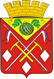 АДМИНИСТРАЦИЯ
МУНИЦИПАЛЬНОГО
ОБРАЗОВАНИЯ
СОЛЬ-ИЛЕЦКИЙ
ГОРОДСКОЙ ОКРУГ
ОРЕНБУРГСКОЙ  ОБЛАСТИ
ПОСТАНОВЛЕНИЕ03.12.2020 № 4206-пКузьмин Алексей Александрович- председатель комиссии, глава муниципального образования Соль-Илецкий городской округ;ХафизовАртем Рафаилович- заместитель председателя комиссии, первый заместитель главы администрации городского округа-заместитель главы администрации городского округа по строительству, транспорту, благоустройству и ЖКХ;Немич ВалентинМихайлович- заместитель председателя комиссии, заместитель главы администрации городского округа-руководитель аппарата;СайгинаЕлена Викторовна- заместитель председателя комиссии,  заместитель главы администрации городского округа по социальным вопросам;Подковырова Юлия Валентиновна- заместитель председателя комиссии, заместитель главы администрации городского округа по экономике, бюджетным отношениям и инвестиционной политике;ЗаборсенПолина Николаевна- секретарь комиссии, ведущий специалист организационного отдела администрации городского округа.Члены комиссии:Абубакирова Лилия Ахметовна- директор-главный редактор редакции газеты «Илецкая защита», Соль-Илецкий филиал ГУП РИА «Оренбуржье» (по согласованию);Аржанухин Сергей Михайлович- директор МАУ «МФЦ Соль-Илецкого городского округа»;Дружченко Алексей Владимирович- директор МКУ «Управление городского хозяйства Соль-Илецкого городского округа»;КожевниковВиктор Вячеславович- главный специалист организационного отдела администрации Соль-Илецкого городского округа;КуницкаяЗинаида Николаевна- начальник управления администрации Соль-Илецкого городского округа по организации работы с территориальными отделами;Макурина Юлия Юрьевна-начальник финансового управления администрации муниципального образования Соль-Илецкий городской округ;МихайловАндрей Анатольевич- директор МАУ «Туристско-информационный центр» Соль-Илецкого городского округа;Мягков Александр Иванович- начальник отдела ОТ ПБ ООС ГО ЧС и ППЗ Соль-Илецкого ММПП ЖКХ (по согласованию);Нельга Игорь Иванович- начальник ОМВД России по Соль-Илецкому городскому округу, подполковник полиции (по согласованию);Пензяков Александр Константинович- главный врач ГБУЗ «Городская больница» г. Соль-Илецка» (по согласованию);Подковыров Николай Николаевич- начальник организационного отдела администрации Соль-Илецкого городского округа;Полосухин Сергей Владимирович- начальник отдела по делам ГО, ПБ и ЧС администрации Соль-Илецкого городского округа;ПоповИван Игоревич- начальник отдела архитектуры, градостроительства и земельных отношений администрации Соль-Илецкого городского округа;Фролова Галина Ивановна-уполномоченный по переписи ВПН – 2020;Чернова Ирина Александровна- главный специалист – эксперт отдела государственной статистики г. Оренбург (г. Соль-Илецк);Шарипов Наиль Вахитович- уполномоченный по переписи ВПН – 2020;Яриахметов Рамис Радикович- директор МБУ «Отдел МТО».